Moodle am Eleonoren-Gymnasium WormsBevor Du Moodle nutzen kannst, musst Du Dich zuerst in der Moodle-Benutzerverwaltung des Landes Rheinland-Pfalz registrieren lassen. Registrieren bei Moodle@RLPÖffne dazu mit einem Internetbrowser folgende Seite: https://lms.bildung-rp.de/useradministration1. 	Gehe auf Registrieren.2. 	Wähle unsere Schule aus: 	Eleonoren-Gymnasium Worms3. 	Dein Anmeldename muss Dein MNS+ Name sein, 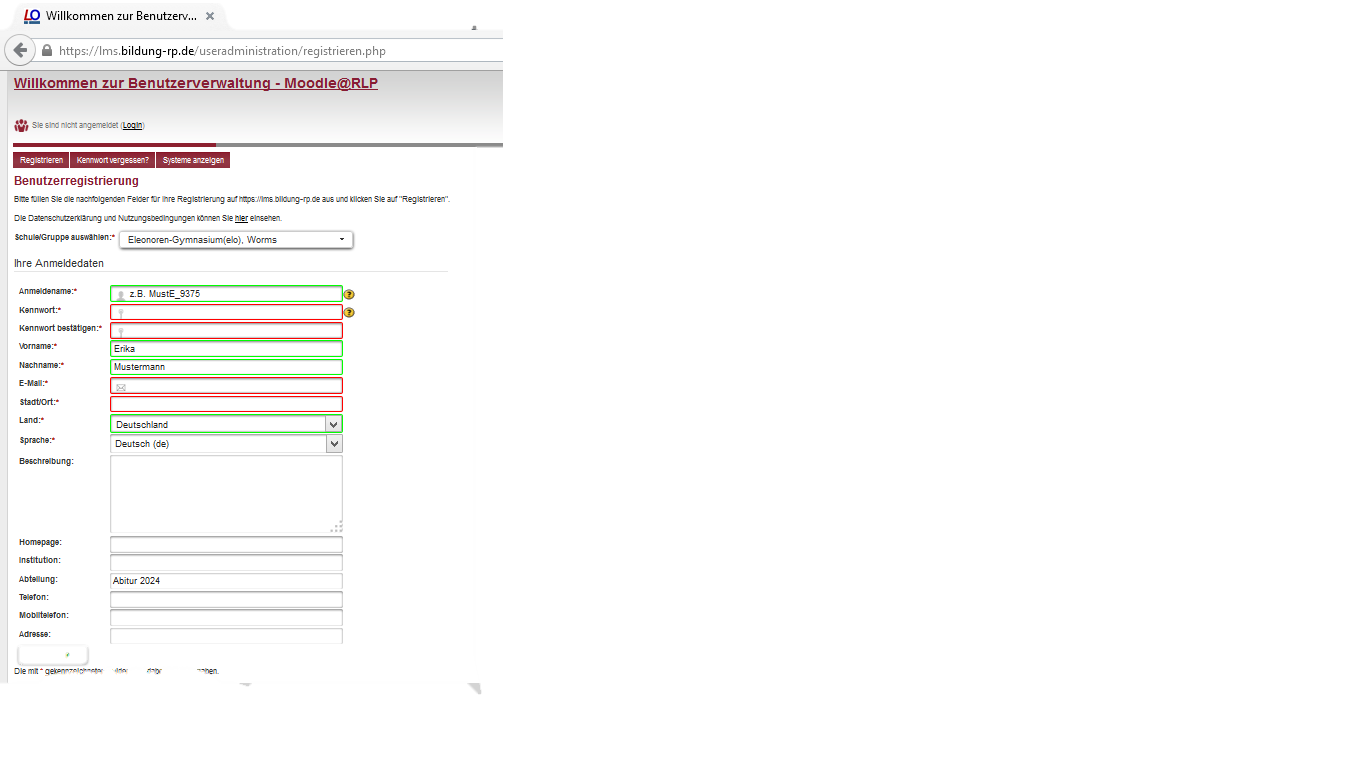 also Dein Anmeldename im Schulnetzwerk. z.B. MusPet01Anmeldungen, die nicht den richtigen Anmeldenamen haben, werden nicht akzeptiert und kommentarlos gelöscht!4. 	Bei Abteilung muss das Jahr eingegeben werden, in dem Du voraussichtlich Abitur machst, z.B. 2024.5. 	Fülle dann die mit dem Sternchen gekennzeichneten Pflichtfelder aus und klicke zum Abschluss auf „Registrieren“. Achte dabei besonders darauf, dass Deine E-Mail Adresse richtig angegeben ist.6. 	Nach der Registrierung erhältst Du eine E-Mail 	mit einer Benachrichtigung, dass Deine Daten eingegangen sind und Anweisungen, wie es weitergeht. Befolge diese und klicke auf den in der E-Mail angegebenen Link!Jetzt musst Du warten, bis Du eine E-Mail bekommst, in der steht, dass Du für die Lernplattform freigeschaltet wurdest. Bei Fragen und Problemen wende Dich bitte an:	moodle@elo-worms.deAnmelden bei Moodle unserer Schule:Nach Deiner Registrierung und Freischaltung kannst Du unsere Lernplattform nutzen.Gehe dazu auf folgende Internetseite: https://lms.bildung-rp.de/elo/ Melde Dich mit deinem Benutzernamen und Passwort an.Wir wünschen Dir viel Spaß bei der Benutzung von Moodle! Moodle App für iOS und AndroidFolgende URL muss angegeben werden: https://lms.bildung-rp.de/elo/Dann mit eurem Anmeldenamen und Passwort anmelden.Das Administrations-Team